	РЕШЕНИЕСовета депутатов муниципального образования «Большеучинское»О квалификационных требованиях для замещения должностей муниципальной службы в органах местного самоуправления муниципального образования «Большеучинское»В соответствии с частью 2 статьи 9 Федерального закона от 2 марта 2007 года № 25-ФЗ «О муниципальной службе в Российской Федерации»,  Законом Удмуртской Республики от 11 октября 2016 года № 67-РЗ «О внесении изменений в отдельные Законы Удмуртской Республики в сфере государственной гражданской службы Удмуртской Республики и муниципальной службы в Удмуртской Республике», руководствуясь Уставом муниципального образования «Большеучинское»СОВЕТ ДЕПУТАТОВ РЕШИЛ:Утвердить прилагаемые квалификационные требования для замещения должностей муниципальной службы в органах местного самоуправления муниципального образования «Большеучинское».Признать утратившими силу:Решение Совета депутатов муниципального образования «Большеучинское» от 25 апреля 2012 года № 2.4 «Об утверждении квалификационных требований к уровню профессионального образования, стажу муниципальной службы или стажу работы по специальности, профессиональным знаниям и навыкам, необходимым для исполнения должностных обязанностей»;Решение Совета депутатов муниципального образования «Большеучинское» от 7 августа  2014 года № 19.5. «О внесении изменений в решение Совета депутатов МО «Большеучинское» от 25.04.2012 № 2.4 «Об утверждении квалификационных требований к уровню профессионального образования, стажу муниципальной службы и стажу работы по специальности, профессиональными знаниям и навыкам, необходимым для исполнения должностных обязанностей».3.  Контроль за исполнением настоящего решения оставляю за собойГлава муниципального образования «Большеучинское»                                                     О.М. ВеличинскийУТВЕРЖДЕНЫРешением Совета депутатовмуниципального образования «Большеучинское»от 07 августа 2017 года № 8.3.КВАЛИФИКАЦИОННЫЕ ТРЕБОВАНИЯдля замещения должностей муниципальной службы в органах местного самоуправления муниципального образования «Большеучинское»Для замещения должности муниципальной службы в органах местного самоуправления муниципального образования «Большеучинское» требуется соответствие квалификационным требованиям к уровню профессионального образования, стажу муниципальной службы или стажу работы по специальности, направлению подготовки, знаниям и умениям, которые, которые необходимы для исполнения должностных обязанностей, а также при наличии соответствующего решения представителя нанимателя (работодателя) к специальности, направлению подготовки. Квалификационные требования к уровню профессионального образования, стажу муниципальной службы или стажу работы по специальности, направлению подготовки, необходимым  для замещения должностей муниципальной службы в органах местного самоуправления муниципального образования «Большеучинское» устанавливаются настоящим решением Совета депутатов, на основании типовых квалификационных требований, установленных Законом Удмуртской Республики от 20 марта  2008 года  № 10-РЗ «О муниципальной службе в Удмуртской Республике».Квалификационные требования к знаниям и умениям, которые необходимы для исполнения должностных обязанностей, устанавливаются в зависимости от области и вида профессиональной служебной деятельности муниципального служащего его должностной инструкцией. Должностной инструкцией муниципального служащего предусматриваются квалификационные требования к специальности и направлению подготовки.Квалификационные требования к уровню профессионального образования и стажу муниципальной службы или стажу работы по специальности, направлению подготовки, для замещения соответствующих должностей муниципальной службы в органах местного самоуправления муниципального образования «Большеучинское» устанавливаются по группам должностей муниципальной службы:для высшей группы должностей муниципальной службы – высшее образование не ниже уровня специалитета, магистратуры без предъявления требований к стажу муниципальной службы или стажу работы по специальности, направлению подготовки;для главной группы должностей муниципальной службы  - высшее образование не ниже уровня специалитета, магистратуры без предъявления требований к стажу муниципальной службы или стажу работы по специальности, направлению подготовки;для ведущей группы должностей муниципальной службы  - высшее образование без предъявления требований к стажу муниципальной службы или стажу работы по специальности, направлению подготовки;для старшей группы должностей муниципальной службы – высшее образование без предъявления требований к стажу муниципальной службы или стажу работы по специальности, направлению подготовки;для младшей группы должностей муниципальной службы – профессиональное образование без предъявления требований к стажу муниципальной службы или стажу работы по специальности, направлению подготовки.____________________Совет депутатов                    муниципального образования«Большеучинское»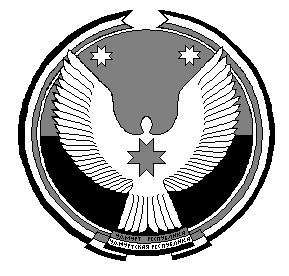  «Большеучинское»муниципал кылдытэтысьдепутатъёслэнкенешсыс. Большая Уча7 августа 2017 года№ 8.3.